"Не может быть, чтобы при мысли, что и  вы вСевастополе, не проникло в душу вашу чувствокакого-то мужества, гордости и чтоб кровь не стала быстрее обращаться в ваших жилах…"Л.Н.Толстой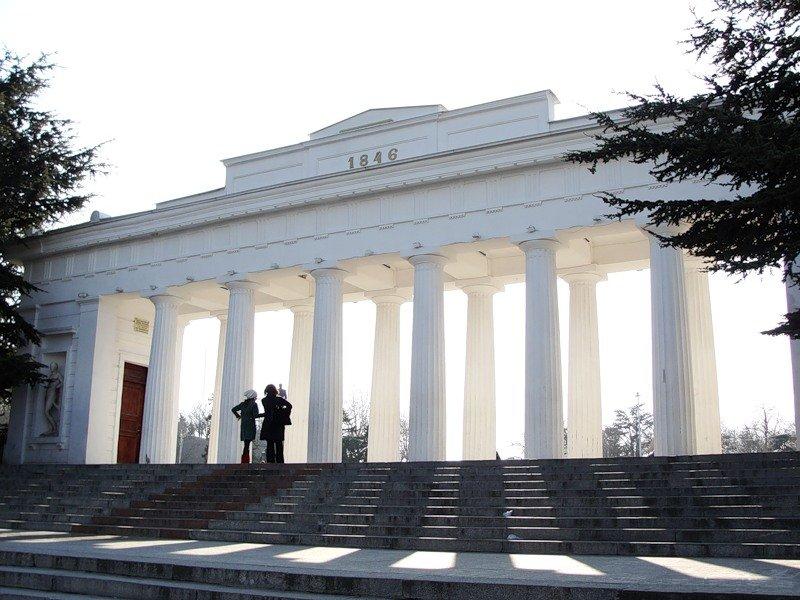 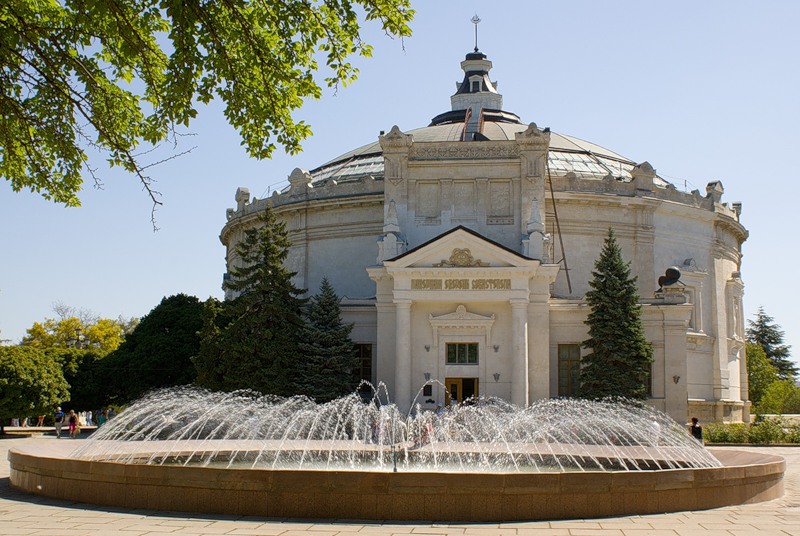 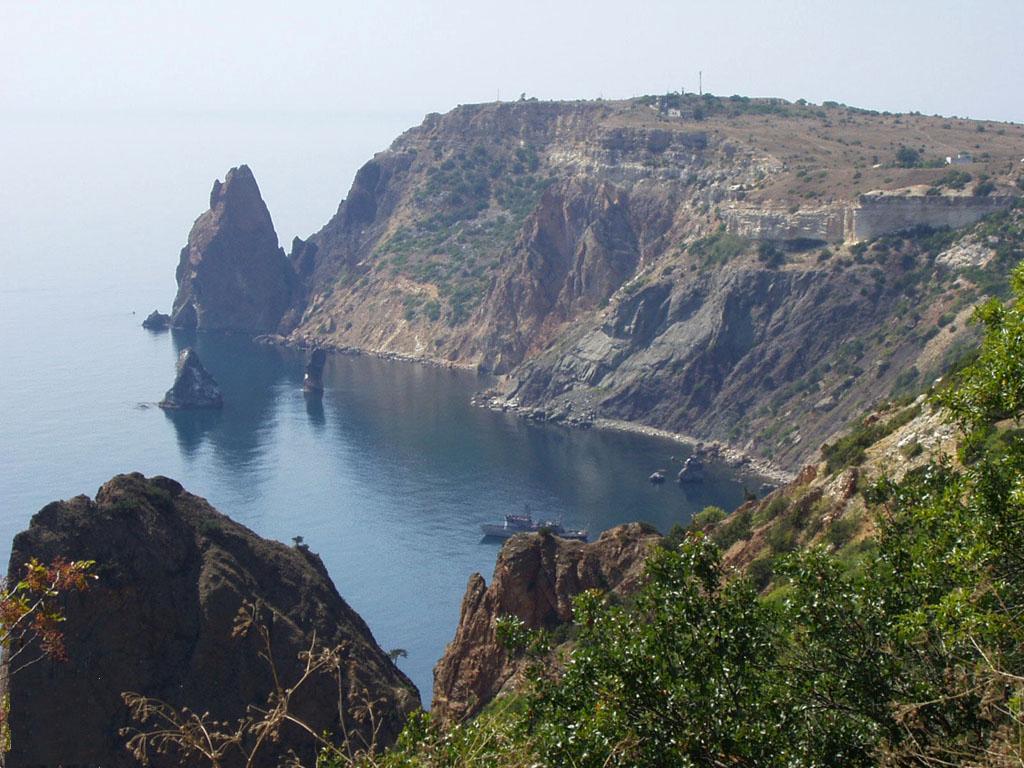 Требования к оформлению материалов    В левом углу сверху проставляется индекс по универсальной десятичной классификации (УДК). С пропуском одной строки – выровненные по центру страницы и набранныепрописными буквами светлым шрифтом прямого начертания инициалы и фамилии авторов(И.И. ИВАНОВ).• С пропуском одной строки – название статьи, набранное без абзацного отступапрописными буквами полужирным шрифтом 14 pt и расположенное по центру страницы.• С пропуском одной строки - краткая (не более 10 строк) аннотация, набранная сабзацного отступа курсивным шрифтом 10 pt на русском языке.• Краткая (не более 10 строк) аннотация, набранная с абзацного отступа курсивнымшрифтом 10 pt на английском языке, отделенная от предыдущей аннотации пропуском однойстроки.• После каждой аннотации должны стоять ключевые слова на русском и английскомязыках соответственно.Научная статья, предоставляемая в журналы, должна иметь следующиеобязательные элементы:постановка проблемы или задачи в общем виде; анализ достижений и публикаций, в которых предлагается решение даннойпроблемы или задачи и на которые опирается автор, выделение научной новизны;исследовательская часть; обоснование полученных результатов; выводы по данному исследованию и перспективы дальнейшего развития данногонаправления; библиография.Параметры страницыФормат бумаги – А4   Ориентация – книжнаяЧисло колонок – 1Поля: нижнее – 2см;верхнее– 2см; левое и правое – 2 смОсновной текстШрифт – TimesNewRoman.      Размер – 12пт.     Абзац – 1,25 см.Выравнивание  по ширине.  	Межстрочный интервал – одинарный.Формулы (MicrosoftEquations1.0–3.0)Размеры:                               Обычный – 10птКрупный индекс – 10 пт       Мелкий индекс – 8птРисункиРисунки  должны быть выполнены в графическом редакторе в формате TIF, JPG. Размер рисунка не должен превышать по ширине – 16 см, по высоте – 24 см. Подрисуночные надписи – 9 пт.Образец оформления статьи находится на сайте университета:http://sevsu.ru/Пример оформления статьиУДК 004.023Е.Г. ЖИЛЯКОВ, В.И. ЛОМАЗОВА, В.А. ЛОМАЗОВ(12рт)СЕЛЕКЦИЯ АДДИТИВНЫХ ФУНКЦИОНАЛЬНЫХ МОДЕЛЕЙСЛОЖНЫХ СИСТЕМ(14рт)Рассмотрено модельное представление сложных систем с учетом взаимодействия входящих вих состав подсистем……………………………………………………………………..Ключевые слова: сложная система; математическая модель; генетический алгоритм.Model representation of complex systems with the account of subsystem interaction is considered……………………………………………………………………………………(10рт)Keywords: complex system; mathematical model; genetic algorithm; selection.Введение …………………………………………………………………………(12рт)СПИСОК ЛИТЕРАТУРЫ(12рт)1. Бусленко Н.П. К теории сложных систем. – «Известия АН СССР. Техническая кибернетика», 1963. – № 5.(10рт)2. Системный анализ и принятие решений: словарь-справочник; под ред. В.Н. Волковой, В.Н. Козлова. – М.: Высш.шк., 2004. – 616 с.3. Новиков Ф.А. Дискретная математика для программистов: учебник для ВУЗов. – 3-е изд. – Ф.А. Новиков.– СПб.: Питер, 2008. – 384 с.Жиляков Евгений Георгиевич(10рт)Белгородский государственный университет, г. БелгородДоктор технических наук, зав. кафедрой телекоммуникационных систем и технологийE-mail: zhilyakov@bsu.edu.ruИнформационное письмоМеждународная научно-техническая конференция«Динамика, надежность и долговечностьмеханических и биомеханическихсистем»5 сентября –9 сентября 2016 г.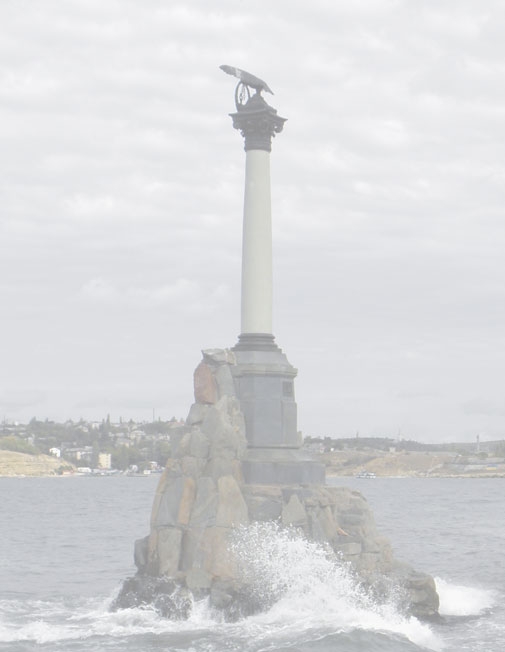 ОРГАНИЗАТОРЫ КОНФЕРЕНЦИИМинистерство образования и науки Российской ФедерацииСевастопольский государственныйуниверситет,«ФГАОУ ВО СевГУ), г. СевастопольМосковский государственный технический университет им. Н.Э Баумана,(МГТУ им. Н.Э. Баумана), г. МоскваИнститут проблем транспорта им. Н.С. Соломенко РАН РФ,(ИПТ РАН РФ), г. С-ПетербургГосударственный морской университет имени адмирала Ф.Ф. Ушакова,(ФГБОУ ВО "ГМУ им. адмирала Ф.Ф. Ушакова), г.НовороссийскГосударственное научное учреждение«Всероссийскийнаучно – исследовательский институт механизации сельского хозяйства»,(ГНУ ВИМ Россельхоз академии),г. МоскваОрловский государственный университет,(ОГУ),г. ОрелТульский государственный университет, («ФГБОУ ВО ТулГУ»), г. ТулаРыбинский государственный авиационный технический университет им. П.А. Соловьева(ФГБОУ ВО РГАТУ), г. РыбинскФедеральное государственное бюджетноеобразовательное учреждение высшего образования«Волгоградский государственный технический университет»(ФГБОУ ВО ВГТУ), г. ВолгоградФедеральное государственное  Автономное образовательное учреждение высшего образования «ФГУ им. В.И. Вернадского» Медицинская академия им. С.И. Георгиевского(ФГАОУ ВО «ФГУ им. В.И. Вернадского» МА им. С.И. Георгиевского), г. СимферопольКлиника травматологии, ортопедии и патологии суставов 1-го Московского Государственного медицинского университета им. И.М. Сеченова,г. МоскваФонд содействия научно – техническому прогрессу «МЕЖДУНАРОДНОЕ СОДРУЖЕСТВО БАУМАНЦЕВ», (ФСНТП «МСБ») г. Москва, РФАссоциация ортопедов и травматологов Крыма(АОТ Крыма),  г. Симферополь, РФГосударственное бюджетное учреждение здравоохранения 9-я городская  больница города Севастополя, (ГБУЗС 9-ягородская  больница)г. Севастополь, РФЗапорожский национальный технический университет(ЗНТУ),г. ЗапорожьеЛуцкий национальный технический университет(ЛНТУ), г.ЛуцкГосударственное учреждение «Институт патологии позвоночникаи суставов им. М.И. Ситенко АМНУ»(ГУ «ИППС»),г. ХарьковБелорусский государственный университет транспорта(БГУТ), г. ГомельАзербайджанский архитектурно – строительный университет,г. Баку, РеспубликаАзербайджанГосударственное предприятие  «Электротяжмаш»,(ГП «ЭЛЕКТРОТЯЖМАШ»), г. ХарьковSt. Ciril and St. Methodius University, Scopje, Rep. MacedoniaSchool of Environment, Beijing Normal University, ChinaПРИГЛАШЕНИЕОрганизационный комитет приглашает Вас принять участие в международной научно-технической конференции «Динамика, надежность и долговечность механических и биомеханических систем»,которая состоится с 5сентября по 9сентября2016 г.на базе Севастопольскогогосударственного университета.ТЕМАТИЧЕСКИЕ НАПРАВЛЕНИЯКОНФЕРЕНЦИИ:динамика и прочность, надежность и долговечность механических и биомеханических систем;математическое моделирование в теоретической и прикладной механике;механика процессов упруго-пластического деформирования;материалы конструкций и методы их исследования;диагностика технического состояния систем;энергетика механических систем.ИНФОРМАЦИЯРегистрация участников 5 сентября 2016 г.  с 1000-1800 по адресу: ул. Университетская, 33, Севастопольский государственный университет.Начало работы конференции 6 сентября 2016 г. Для опубликования материалов к началу конференции в научно - техническом журнале необходимо подать в Оргкомитет до 15мая 2016 г.заявку иматериалы доклада,в виде статьи, на электронных носителях.Материалы докладов будут опубликованы в журнале, входящем в перечень рецензируемых научных изданий, определенных высшей аттестационной комиссией при МОН РФ. Статьи, не соответствующие требованиям к печатным изданиям и требующие существенной редакционной доработки, а также полученные после 15мая могут быть изданы в последующих номерах журнала.Рабочие языки конференции –  русский, английский.Участников конференции просим приобретать билеты на обратный проезд заблаговременно.ОРГАНИЗАЦИОННЫЙ ВЗНОСВзнос с каждого участника на проведение конференции, издание материалов, информационное обеспечение и другие расходы - 2000 руб. Реквизиты для оплаты:Банк получателя: ОТДЕЛЕНИЕ СЕВАСТОПОЛЬ Г. СЕВАСТОПОЛЬ.БИК: 046711001 ИНН: 9201012877КПП:920101001ОКТМО:67000000Р/счет №:  40501810367112000001Получатель:  УФК по г. Севастополю. (ФГАОУ ВО «Севастопольский государственный университет»   л/с 30746Э24530)КБК: 00000000000000000130(указать название конференции – МНТК «МБМС–2016», Ф.И.О. участника конференции).Возможна оплата  по прибытии.МЕЖДУНАРОДНЫЙ ПРОГРАММНЫЙ КОМИТЕТ КОНФЕРЕНЦИИПредседательпрограммного комитета–Кошкин В.И., д-р физ.-мат. наук,проф., ректор Севастопольского государственного университета, г. СевастопольСопредседатели:    Внуков Ю.Н., д-р техн. наук, проф., проректор ЗНТУГоджаев З.А., д-р техн. наук, проф., ГНУ ВИМ Россельхоз академии, МоскваГрязев М.В., д-р техн. наук, проф., ректор ТулГУ, г. ТулаЗимин В.Н., д-р.техн. наук, проф., 1-й проректор МГТУ им. Н.Э Баумана, г. МоскваКавалерский Г.М., д-р мед.наук, проф., 1-й МГМУ им. И.М. Сеченова, г.МоскваКарпенко В.В., канд. техн. наук,  зам. гл. констр. ГП  «Электротяжмаш», УкраинаКорж Н.А., д-р мед.наук, проф., директор ГУ «ИППС», г. Харьков,УкраинаКристаль М.Г., д-р.техн. наук, проф. ВГТУ, г. ВолгоградЛавриненко В.Ю., д-р. техн. наук, проф. МГТУ им. Н.Э. Баумана, г. МоскваМурамович В.Г., д-р техн. наук, зав. лаборатории ИПТ РАН РФ, С-ПетербургПутято А.В., доцент, канд. техн. наук,  БГУТ, г. Гомель,Республика БеларусьПилипенко О.В., д-р техн. наук, проф., ректор ОГУ, г. Орел Самидов Х.С., д-р техн. наук, проф., ААСУ, г. Баку, АзербайджанХеккерт Е.В. д-р техн.наук, проф., ГМУ им. Ф.Ф. Ушакова, г. НовороссийскШатульский А.А., д-р техн. наук, проф., проректор РГАТУ, г. РыбинскЯрошевич М.П., д-р техн. наук, проф.,  ЛНТУ, г. ЛуцкЗам. председателя–Неменко А.В., канд. техн. наук, доц., СевГУ, г. СевастопольПахалюк В.И., канд. техн. наук, доц., зав. кафедрой ТМиМ, СевГУ, г. СевастопольУченый секретарь–Поляков А.М., канд. техн. наук, доц., СевГУ, г. СевастопольЧлены организационного комитета:Братан С.М.д-р техн.наук, проф., зав. кафедрой ТМ, СевГУ, г. СевастопольБрехов А.Н., канд. мед. наук, доц., президент АОТ Крыма, г. СимферопольБохонский А.И., д-р техн. наук, проф., СевГУ, г. СевастопольБыков Е. В., директор ФСНТП «МСБ», г. МоскваВладецкий В.О., канд..техн.наук, КФ «ГМУ им. Ф.Ф. Ушакова», г. СевастопольДрагомир В.В., д-р техн. наук, проф., зам. директора ФСНТП «МСБ», г. МоскваКалинин М.И., канд. техн. наук, доц.,зав. лаборатории биомеханики, СевГУКрамарь В.А.,д-р техн.наук, проф., проректор СевГУ, г. СевастопольКухарь В.Д., д-р техн.наук, проф., проректор ТулГУ, г. ТулаЛарин С.Н., д-р техн.наук, проф., заведующий кафедрой ТулГУ, г. ТулаЛычагин А.В., канд. техн. наук, директор клиники травматологии, ортопедии ипатологии суставов 1-го МГМУ им. И.М. Сеченова, г. МоскваМешков В.В., канд. техн.наук,доц., директор политехн. института,СевГУ, г. СевастопольОлиниченко Г.Д., канд. мед.наук,  ГБУЗС9-я ГБ, г. СевастопольПашков Е.В., д-р техн.наук, проф., советник ректора СевГУ, г. СевастопольРадченко С.Ю., д-р техн.наук, проф., проректор ОГУ, г. ОрелТанькут В.А., д-р мед.наук, проф.,ГУ«ИППС», г. ХарьковУстиненко А.В., канд. техн. наук, доц., НТУ «ХПИ»Хромов В.Г., д-р техн. наук, проф.,СевГУ, г. СевастопольЧернявский И.С., канд. техн. наук, г. Харьков, УкраинаШтанько П.К.,канд. техн. наук, доц., ЗНТУ, г. ЗапорожьеBin Chen, Professor, School of Environment, Beijing Normal University, ChinaDimirovski M.G., prof., St. Ciril and St. Methodius University, Scopje, Rep. MacedoniaСекретариат Ответственный секретарь –Жилина А.Ю.Члены секретариата:Хромов И.В., канд. техн. наук, доц., Зуева Л.В.,Карелина Л.А., ТолстенкоЮ.А.АДРЕС ОРГКОМИТЕТА КОНФЕРЕНЦИИАдрес: . Севастополь, ул. Университетская, 33., МНТК «МБМС–2016»Телефоны: 8(692) 43-51-61 –Кафедра технической механики и машиноведения8(692) 43-52-24Моб.тел.:  +7(978)7640600–Пахалюк Владимир Иванович   +7(978)8330519– Неменко Александра ВасильевнаE-mail:  valesan@list.ru  (для А.В. Неменко)vpakhaliuk@gmail.com (для В. И. Пахалюка)apolyakov.mail@gmail.com (для А.М. Полякова)   kafedra_tmm_sevntu@mail.ru(кафедра ТМиМ)ЗАЯВКА НА УЧАСТИЕ В МЕЖДУНАРОДНОЙнаучно - технической конференции«Динамика, надежность и долговечность механических и биомеханических систем»Фамилия			     ___________________________Имя				     ___________________________Отчество			     ___________________________Ученая степень	___________________________Ученое звание		___________________________Должность			___________________________Организация 		___________________________		___________________________Почтовый адрес 	___________________________	       __________________________	      ___________________________	___________________________Телефон 			     ___________________________Факс 				     ___________________________E-mail				___________________________Форма участия в конференции (нужное подчеркнуть): выступление с докладом, сообщение, слушательНазвание доклада	___________________________________________________________________	________________________________________	________________________________________Номер платежного поручения,дата оплаты________                  ________________________________________Необходимость размещения (нужное подчеркнуть): гостиница,   общежитие,  другое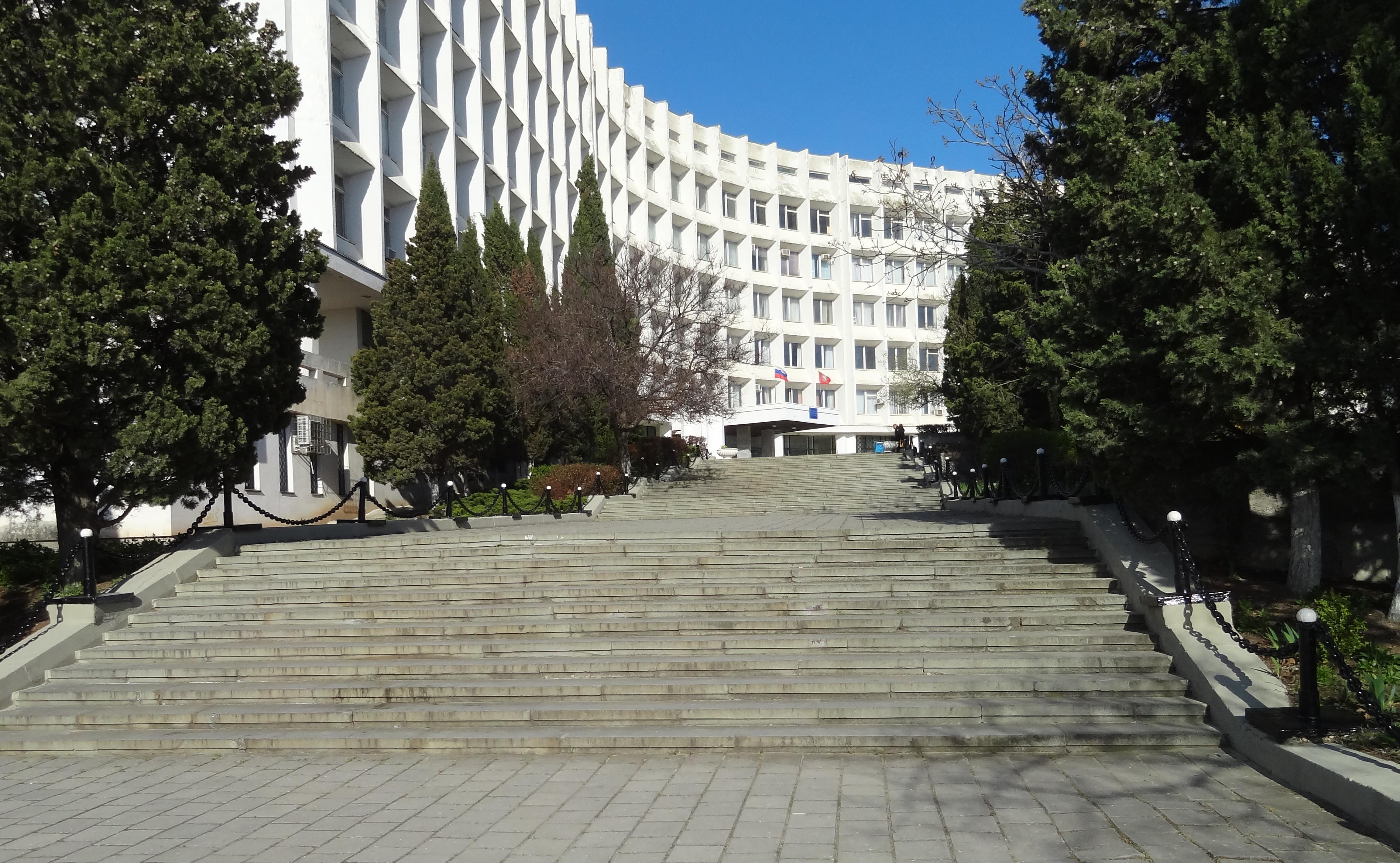 